Праздник осени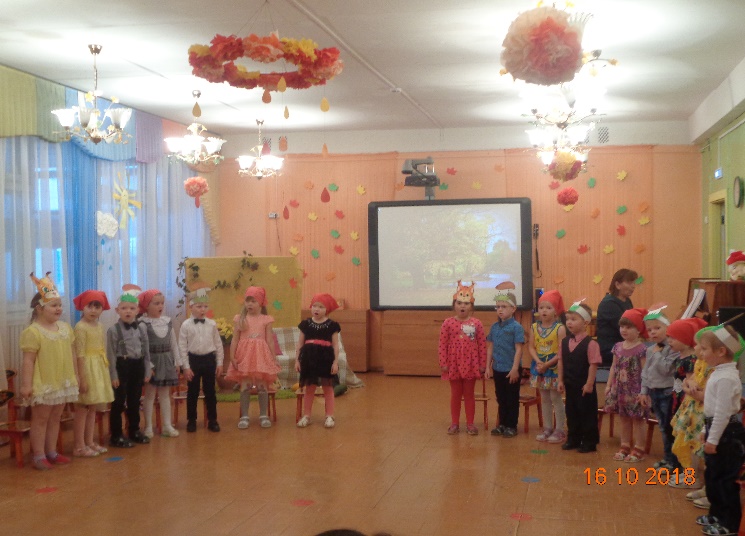 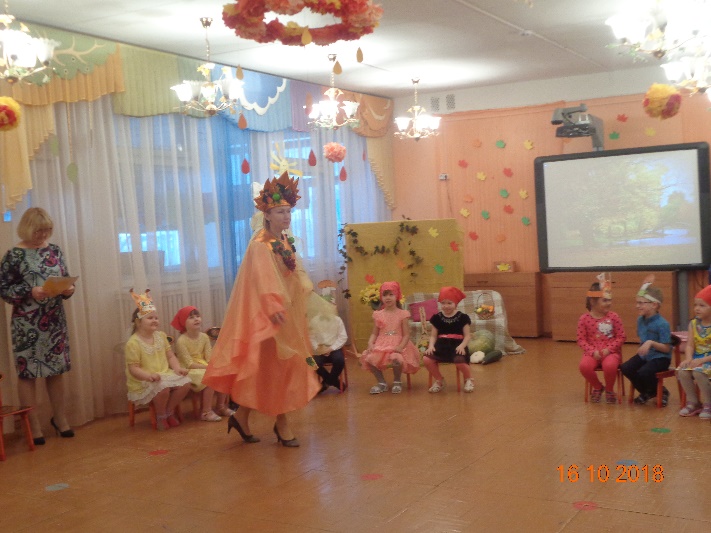 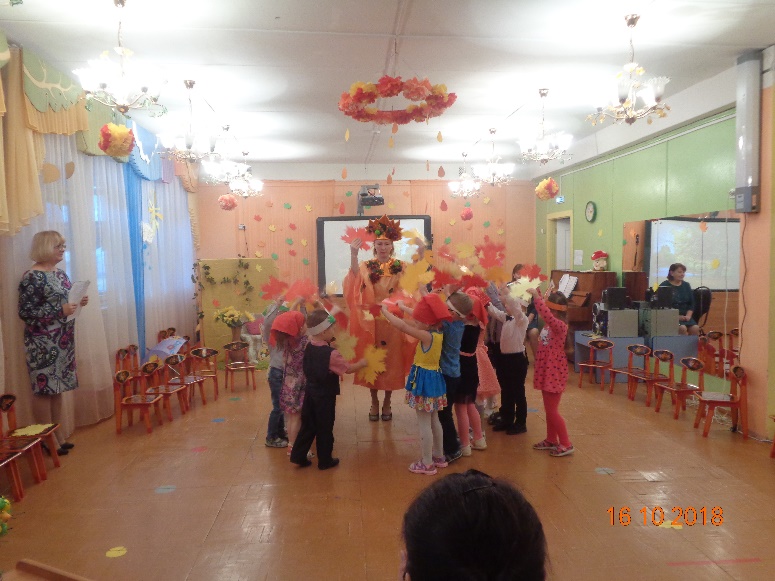 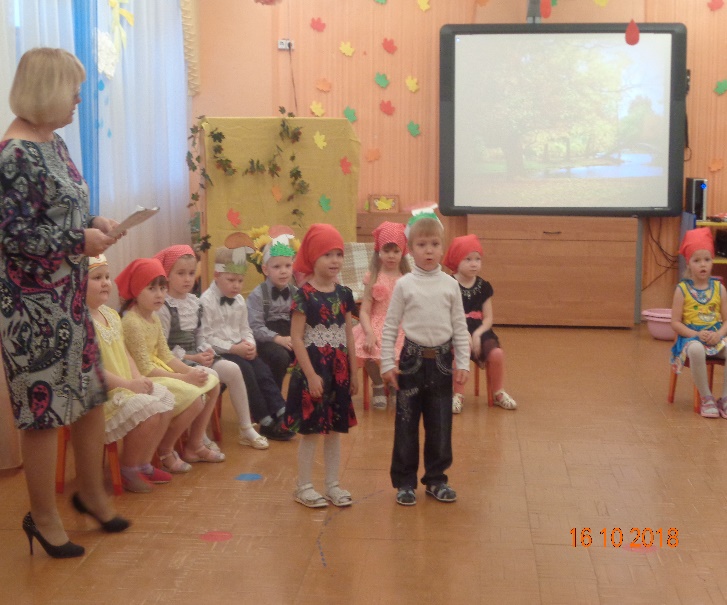 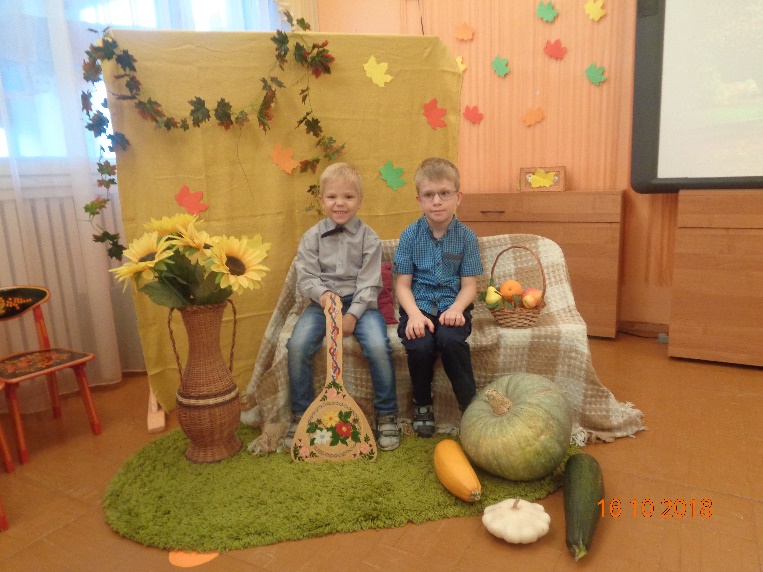 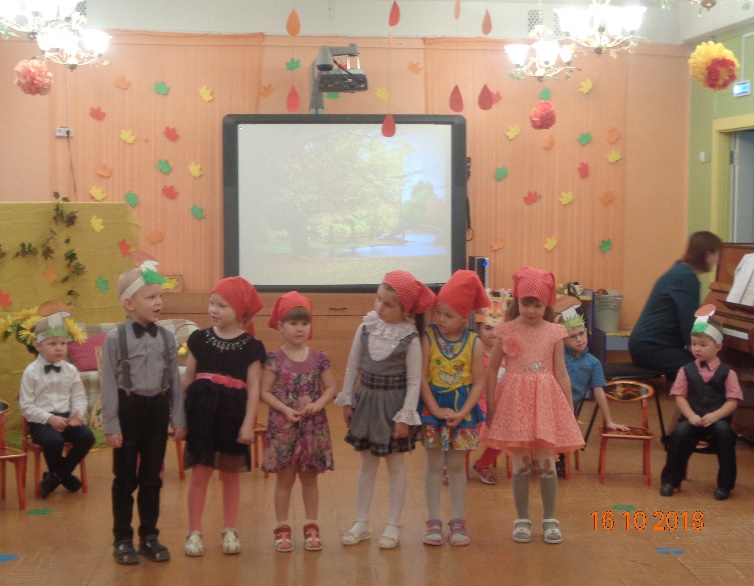 